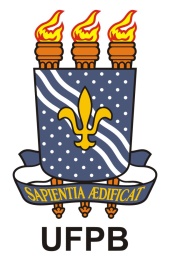 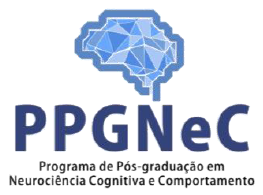 UNIVERSIDADE FEDERAL DA PARAÍBACENTRO DE CIÊNCIAS HUMANAS, LETRAS E ARTES – CCHLAPrograma de Pós-graduação em Neurociência Cognitiva e Comportamento - PPGNeCSOLICITAÇÃO DE MUDANÇA DE ORIENTADOR*Consultar regulamento ao final do requerimento. *O requerimento deve ser enviado em arquivo único e formato pdf, copiando o orientador. Documentos enviados de outra maneira não serão recebidos pela coordenação. 	Eu, _____________________________________________________ _______________________, aluno(a) regular do curso de mestrado/doutorado do Programa de Pós-graduação em Neurociência Cognitiva e Comportamento da Universidade Federal da Paraíba, inscrito(a) sob matrícula _____________________, venho requerer a troca de orientação do meu trabalho. Assim, solicito que o(a) docente __________________________________passe a orientar meu projeto. Tal pedido ocorre com fundamento nas devidas justificativas: ________________________________________________________________________________ Informo, ainda, que a mudança de orientador(a) tem anuência do(a) orientador(a) atual e do(a) novo(a) orientador(a), conforme documento assinado por ambos. João Pessoa, ____ de _______ de ___________________________________________________________________________________________xxxxxxxxxx (discente)________________________________________________________________________________xxxxxxxxxxx (orientador(a) atual)_____________________________________________________________________________xxxxxxxxxx (novo(a) orientador(a))Art. 19. Faculta-se ao(à) aluno o direito de mudança de orientador com a anuência do orientador atual e do novo orientador, com aprovação pelo Colegiado. Parágrafo Único. Em caso de não haver concordância entre os orientadores, assim como entre o orientando e o orientador, competirá ao Colegiado a decisão final. (Art. 19 / RESOLUÇÃO Nº 14/2016 e RESOLUÇÃO Nº 24/2016)